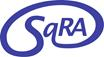 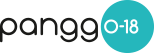 DATUM VAN AANMELDING: 	/ 	/ 	ANDERE GEGEVENS OF OPMERKINGEN:TOESTEMMINGIk wens dat de (huis)arts WEL/NIET geïnformeerd wordt betreffende de psychologische zorg.Ik geef mijn psycholoog hierbij toestemming tot uitwisseling van informatie in vorm van* een verslag na het intakegesprek en/of na afronden met**…………………………………………………………………… het delen van het bilan met**……………………………………………………………………………….……………………………….. het bespreken van mijn behandeling  met **……………………………………………………………………………………….…HANDTEKENING	DATUM* aanvinken wat van toepassing is** persoon waarmee u een therapeutische relatie heeftBILANKLACHTEN (WAAR HEB IK LAST VAN?)HULPVRAAG (WAAR WIL IK WIL HULP BIJ?)VOORGESTELDE HULPELPAmbulante gespecialiseerde hulpAndere hulp aangewezenOmschrijf kort (groep/individueel/soort hulp/doelen)AANVULLINGEN ARTS :Indien van toepassing kan de arts hier relevante info delen, met toestemming van de patiënt :AFRONDINGPsychologische hulp werd afgerondVerwijzing van ELP naar ambulant gespecialiseerde hulpVerwijzing naar andere hulp : Omschrijf kort :ALGEMENE GEGEVENSALGEMENE GEGEVENSALGEMENE GEGEVENSALGEMENE GEGEVENSALGEMENE GEGEVENSALGEMENE GEGEVENSALGEMENE GEGEVENSALGEMENE GEGEVENSALGEMENE GEGEVENSCONTACTGEGEVENS RECHTHEBBENDECONTACTGEGEVENS RECHTHEBBENDECONTACTGEGEVENS RECHTHEBBENDECONTACTGEGEVENS RECHTHEBBENDECONTACTGEGEVENS RECHTHEBBENDECONTACTGEGEVENS RECHTHEBBENDECONTACTGEGEVENS RECHTHEBBENDECONTACTGEGEVENS RECHTHEBBENDECONTACTGEGEVENS RECHTHEBBENDENAAMVOORNAAMVOORNAAMGEBOORTEDATUMGEBOORTEDATUMRIJKSREGISTERNUMMERRIJKSREGISTERNUMMERRVTJa / NeeVERTROUWENSPERSOON/CONTACTPERSOON/VOOGDVERTROUWENSPERSOON/CONTACTPERSOON/VOOGDVERTROUWENSPERSOON/CONTACTPERSOON/VOOGDVERTROUWENSPERSOON/CONTACTPERSOON/VOOGD                                CONTACTGEGEVENS BIJKOMENDE CLIËNT                                CONTACTGEGEVENS BIJKOMENDE CLIËNT                                CONTACTGEGEVENS BIJKOMENDE CLIËNT                                CONTACTGEGEVENS BIJKOMENDE CLIËNT                                CONTACTGEGEVENS BIJKOMENDE CLIËNT                                CONTACTGEGEVENS BIJKOMENDE CLIËNT                                CONTACTGEGEVENS BIJKOMENDE CLIËNT                                CONTACTGEGEVENS BIJKOMENDE CLIËNT                                CONTACTGEGEVENS BIJKOMENDE CLIËNTNAAMVOORNAAMVOORNAAMGEBOORTEDATUMGEBOORTEDATUMVERTROUWENSPERSOON/CONTACTPERSOON/VOOGDVERTROUWENSPERSOON/CONTACTPERSOON/VOOGDVERTROUWENSPERSOON/CONTACTPERSOON/VOOGDVERTROUWENSPERSOON/CONTACTPERSOON/VOOGD                                CONTACTGEGEVENS BIJKOMENDE CLIËNT                                CONTACTGEGEVENS BIJKOMENDE CLIËNT                                CONTACTGEGEVENS BIJKOMENDE CLIËNT                                CONTACTGEGEVENS BIJKOMENDE CLIËNT                                CONTACTGEGEVENS BIJKOMENDE CLIËNTNAAMVOORNAAMGEBOORTEDATUMGEBOORTEDATUMVERTROUWENSPERSOON/CONTACTPERSOON/VOOGDVERTROUWENSPERSOON/CONTACTPERSOON/VOOGDVERTROUWENSPERSOON/CONTACTPERSOON/VOOGD                                CONTACTGEGEVENS BIJKOMENDE CLIËNT                                CONTACTGEGEVENS BIJKOMENDE CLIËNT                                CONTACTGEGEVENS BIJKOMENDE CLIËNT                                CONTACTGEGEVENS BIJKOMENDE CLIËNT                                CONTACTGEGEVENS BIJKOMENDE CLIËNTNAAMVOORNAAMGEBOORTEDATUMGEBOORTEDATUMVERTROUWENSPERSOON/CONTACTPERSOON/VOOGDVERTROUWENSPERSOON/CONTACTPERSOON/VOOGDVERTROUWENSPERSOON/CONTACTPERSOON/VOOGD                                CONTACTGEGEVENS BIJKOMENDE CLIËNT                                CONTACTGEGEVENS BIJKOMENDE CLIËNT                                CONTACTGEGEVENS BIJKOMENDE CLIËNT                                CONTACTGEGEVENS BIJKOMENDE CLIËNT                                CONTACTGEGEVENS BIJKOMENDE CLIËNTNAAMVOORNAAMGEBOORTEDATUMGEBOORTEDATUMVERTROUWENSPERSOON/CONTACTPERSOON/VOOGDVERTROUWENSPERSOON/CONTACTPERSOON/VOOGDVERTROUWENSPERSOON/CONTACTPERSOON/VOOGDCONTACTGEGEVENS KLINISCH PSYCHOLOOG/ORTHOPEDAGOOGCONTACTGEGEVENS KLINISCH PSYCHOLOOG/ORTHOPEDAGOOGCONTACTGEGEVENS KLINISCH PSYCHOLOOG/ORTHOPEDAGOOGCONTACTGEGEVENS KLINISCH PSYCHOLOOG/ORTHOPEDAGOOGCONTACTGEGEVENS KLINISCH PSYCHOLOOG/ORTHOPEDAGOOGCONTACTGEGEVENS KLINISCH PSYCHOLOOG/ORTHOPEDAGOOGCONTACTGEGEVENS KLINISCH PSYCHOLOOG/ORTHOPEDAGOOGNAAMVOORNAAMADRESTELRIZIV NRRIZIV NREMAILPERSONALIA ARTSPERSONALIA ARTSPERSONALIA ARTSPERSONALIA ARTSPERSONALIA ARTSPERSONALIA ARTSPERSONALIA ARTSPERSONALIA ARTSPERSONALIA ARTSNAAMVOORNAAMADRESTELRIZIV NRVOORKEUR CONTACTWIJZEVOORKEUR CONTACTWIJZETELEFONISCH BESCHIKBARE MOMENTENTELEFONISCH BESCHIKBARE MOMENTENTELEFONISCH BESCHIKBARE MOMENTENOPMERKINGENOPMERKINGEN